PREVENTIVE MAINTENANCE CHECK LIST PLEASE NOTE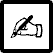  PLEASE NOTEIf you encounter problems that don’t allow to correctly pass the tests, or you have any doubt for the correct maintenance of the equipment, contact immediately your referring technician or the manufacturer: imaging.italysupport@acteongroup.comX MIND trium dataSN___________________________UDI_________________________________Facility name___________________________Facility address___________________________State/province___________________________City_________________________________Nation___________________________Zip code_________________________________Facility phone number___________________________E-mail_________________________________Carry out these verifications and maintenance operations every twelve months.After the completion of the maintenance and verification of the X-MIND trium, the installer technician MUST fill the form contained in this document to certify that the device has been correctly verified. The maintenance Checklist Form must be completely filled in all the details, signed and stamped by the installer technician and must be uploaded in the section “REGISTER YOUR PRODUCT” onhttps://www.acteongroup.com Upload PM Checklist, scan or photo acceptable - must be legibleMake a copy of the filled form and leave it to the customer (keep it with the device documentation)TestDescriptionCheck boxX-MIND TRIUMX-MIND TRIUMX-MIND TRIUMLabels integrityVerify that the labels are not damaged and are still visible.ManualsVerify the manuals contained in the specific folder on the workstation (3D versions) or in the USB key (PAN, CEPH versions) are still valid. Please find the last version of the manuals on the web-site www.acteongroup.comU-ARM LubricationCheck the U-Arm motions (X, Y, S) and rotation (R). Verify they are smooth, and no faults are presents.U-ARM LubricationLube the motors axis with DS-ES lubricant.U-ARM LubricationLube retaining ring and ball bearing seat of the kinematic group with OKS475 lubricant.Tubehead visual checkVerify if oil leakage or defects present.Mainboard fan visual checkVerify possible dust accumulation on fan of the mainboard.COLUMN Ensure that the bolts of wall plate are correctly tightened. Tighten if needed.COLUMN Ensure regular column motion without jams and noises. Lube motor axis with the DS-ES lubricant.COLUMN Check activation of mechanical limit switches of the COLUMN.Covers visual inspectionEnsure that all the covers are intact, cover the X-MIND Trium and verify that all screws are present and fixed. Once done verify again all movements of the X-MIND Trium.Power line valuesCheck power line values, measure the voltage and check that the line is dedicated to the Trium.TestDescriptionCheck boxWORKSTATIONWORKSTATIONWORKSTATIONFans checkVerify the fans inside the workstation: if accumulated dust is present clean with compressed air if needed.SOFTWARECheck that no unauthorized software was installed by customer.SOFTWARECheck free space on HDD (if space is limited, proceed by deleting older projections if authorized by the customer)SOFTWAREPerform and save on external memory devices the backup of Trium settings and configuration with AIS Backup Manager after quality checks are passed.TestDescriptionCheck boxGENERIC MAINTENANCE OPERATIONSGENERIC MAINTENANCE OPERATIONSGENERIC MAINTENANCE OPERATIONSLEDEnsure proper operation of the yellow LED on the control panel during x-ray emission.EXTERNAL LAMP LIGHTSEnsure that the external lamp lights up when the Equipment is in emission status (if lamp is present).BUZZEREnsure that the buzzer properly works during x-rays emission.REMOTE EXPOSUREEnsure that the remote exposure and emergency buttons work properly: try to release the exposure button before the acquisition is complete and ensure that the system stops, and an error message is displayed on the monitor.LASERSVerify patient positioning laser operation and calibration. Adjust lasers if needed.QUALITY ASSESSMENT CHECKSQUALITY ASSESSMENT CHECKSQUALITY ASSESSMENT CHECKSPerform the next operations with XMIND Trium completely covered with the plastics.See Quality assessment manualPerform the next operations with XMIND Trium completely covered with the plastics.See Quality assessment manualPerform the next operations with XMIND Trium completely covered with the plastics.See Quality assessment manualPAN Quality Check Absence of artifactsVerify that the exposed area is smooth and without artifactsPAN Quality Check High Contrast ResolutionVerify that the High Contrast resolution is at least 3.1 Lp/mmPAN Quality Check Low Contrast ResolutionVerify the Low Contrast resolution, checking that all the four holes are visible.CEPH Quality Check Absence of artifactsVerify that the exposed area is smooth and without artifactsCEPH Quality Check High Contrast ResolutionVerify that the High Contrast resolution is at least 3.1 Lp/mmCEPH Quality Check Low Contrast ResolutionVerify the Low Contrast resolution, checking that all the four holes are visible.CBCT 80x80 Quality Check HomogeneityVerify that the Homogeneity of the 80x80 FOV Test is in the acceptance range 15.0 ± 5Measured value (SW output) _______________CBCT 80x80 Quality Check CNRVerify that the CNR of the 80x80 FOV Test is > 5.0Measured value (SW output) _______________CBCT 80x80 Quality Check V10% Verify that the V10% of the 80x80 FOV Test is > 1.6 LP/mmMeasured value (SW output) _______________CBCT 80x80 Quality Check V50%Verify that the V50% of the 80x80 FOV Test is > 0.5 LP/mmMeasured value (SW output) _______________CBCT 110x80 Quality Check HomogeneityVerify that the Homogeneity of the 110x80 FOV Test is in the acceptance range 12.0 ± 5Measured value (SW output) _______________CBCT 110x80 Quality Check CNRVerify that the CNR of the 110x80 FOV Test is > 4.0Measured value (SW output) _______________CBCT 110x80 Quality Check V10% Verify that the V10% of the 110x80 FOV Test is in the acceptance rangeis > 1.5 LP/mmMeasured value (SW output) _______________CBCT 110x80 Quality Check V50%Verify that the V50% of the 110x80 FOV Test is in the acceptance rangeis > 0.4 LP/mmMeasured value (SW output) _______________CLEANING THE DEVICECLEANING THE DEVICECLEANING THE DEVICEClean the external surface using a damp cloth and non-corrosive and non-oil-based detergent and disinfect it using a non-aggressive medical detergent. Do not spray detergent or disinfectant directly on the device.Clean the external surface using a damp cloth and non-corrosive and non-oil-based detergent and disinfect it using a non-aggressive medical detergent. Do not spray detergent or disinfectant directly on the device.ADDITIONAL NOTESADDITIONAL NOTESADDITIONAL NOTESCommissioning performed in accordance with installation & maintenance manuals and any specific safety controls implemented in the country without detection of defects.The unit including all accessories and documents, in accordance with the manuals, were given in the correct state.The undersigned confirms to have the technical knowledge required for the installation & maintenance.Commissioning performed in accordance with installation & maintenance manuals and any specific safety controls implemented in the country without detection of defects.The unit including all accessories and documents, in accordance with the manuals, were given in the correct state.The undersigned confirms to have the technical knowledge required for the installation & maintenance.Commissioning performed in accordance with installation & maintenance manuals and any specific safety controls implemented in the country without detection of defects.The unit including all accessories and documents, in accordance with the manuals, were given in the correct state.The undersigned confirms to have the technical knowledge required for the installation & maintenance.DATE____________________                INSTALLATION TECHNICIAN SIGNATURE_______________________________________NAME AND SURNAME: ___________________________________________________________DATE____________________                INSTALLATION TECHNICIAN SIGNATURE_______________________________________NAME AND SURNAME: ___________________________________________________________DATE____________________                INSTALLATION TECHNICIAN SIGNATURE_______________________________________NAME AND SURNAME: ___________________________________________________________